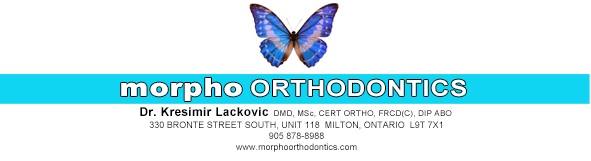 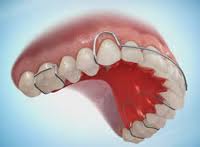 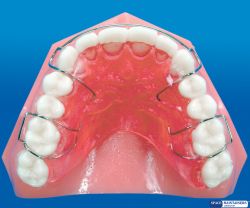 HAWLEYA Hawley appliance is a removable retainer, consisting of wires and clear plastic. This appliance is used to retain teeth in their new position following orthodontic treatment.INSTRUCTIONS:If a retainer is not worn as directed, it may not fit the teeth properly even after a few days. Even a very slight shift of a tooth can make the retainer useless. PLEASE WEAR IT AS DIRECTED! This usually means full-time, 24 hours per day, unless otherwise specified.Retainers should be removed for: eating, tooth brushing, swimming, vigorous SportsA retainer is an expensive appliance to replace. We cannot hold ourselves responsible for the cost of repair or replacement of the retainer if it is lost or broken through neglect.Keep your retainer clean by brushing it with a bit of tooth paste whenever you brush your teeth. Once a week, the retainer can be soaked in a solution of Polident Retainer Cleanser or a similar agent.If you are having any trouble, please call our office and we will be glad to help you.